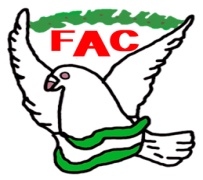 ELECCIONES 2024FEDERACIÓN ANDALUZA DE COLOMBICULTURAACTA DE RESOLUCIÓN DE LAS RECLAMACIONES PRESENTADAS CONTRA LA PROCLAMACIÓN DE CANDIDATURA/AS A  LA PRESIDENCIAEn ______________, a las ______ horas del día ___ de __________ de  _______, se reúnen en la sede de la Oficina electoral de la Federación Andaluza de ________________, las siguientes personas miembros de la Comisión Electoral Federativa:D. __________________________________________________ PresidenteD. __________________________________________________ VocalD. __________________________________________________ VocalD. __________________________________________________ VocalD. __________________________________________________ SecretarioConstituyendo el objeto de la reunión resolver las reclamaciones presentadas contra la proclamación de candidaturas resolver las reclamaciones interpuestas contra la proclamación de candidatura/as a la Presidencia , de conformidad con lo dispuesto en el artículo 25.4 de la Orden de 11 de marzo de 2016, por la que se regulan los procesos electorales de las federaciones deportivas andaluzas, se adopta el siguiente ACUERDO:“ Examinada la reclamación presentada por D. _________________________________________, con D.N.I.____________, domicilio en ________________, calle ________________________ nº ____ y teléfono nº ____________, actuando en calidad de _____________________________del Club Deportivo (en su caso) _________________________________________________RESUELVEN:____________________________________________________________________________________________________________________________________________________________________________________________________________________________________	Contra la presente Resolución de la Comisión Electoral Federativa, podrá presentarse recurso ante el Tribunal Administrativo del Deporte de Andalucía, en el plazo de tres días hábiles a partir del siguiente al de su notificación, de conformidad con el artículo 11.7 de la Orden de 11 de marzo 2016, por la que se regulan los procesos electorales de las federaciones deportivas andaluzas”. Y no teniendo más asuntos que tratar, se da la presente reunión por terminada a las ___ horas, de todo lo cual como titular de la  Secretaría CERTIFICO.